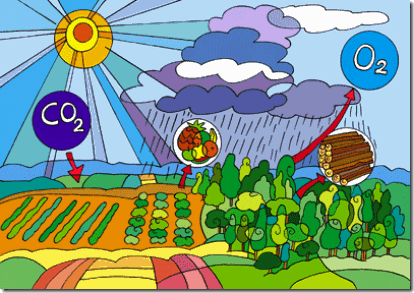 Taller de Transición EnergéticaInformación GeneralObjetivo GeneralQue los participantes adquieran habilidades y destrezas como herramienta para adaptarse con éxito a los nuevos escenarios ambientales, sociales, económicos y energéticos.Objetivo EspecificoQue el participante traslade el conocimiento adquirido a nuevos contextosQue el participante aplique y construya  e innove los métodos de agricultura orgánica y los principios de diseño permanenteQue el participante conserve y proteja la semilla nativaContenidosRealidades eco-energéticas-consumo responsablePermacultura, éticas y principios aplicados a tu vida cotidianaAgricultura orgánica, implicaciones actuales,  crea tus insumos con los recursos locales.Método de Cultivo Bio intensivoProgramaDía 1Día 2Día 3Día 4Día 5Proceso de inscripción:Llenas la ficha de inscripción adjuntaDepositas a la cuenta No ________________Nombre de :_____________________________ por la cantidad de $5,000.00, descuento del 10% si te inscribes antes del 15 de Noviembre 2014Envías la ficha de inscripción  y scaneas el baucher de la operación bancaria realizada al correo-e laventanachiapas@hotmail.com  los dos archivos juntos.Se te envía de regreso el protocolo de participación, con indicaciones de horarios, sugerencias de ropa etc.Listo ya estas inscrito (a) :!!!IncluyeTransporte Playa del Carmen, Q. Roo – La Ventana, Palenque, Chiapas3 alimentos diarios orgánicos2 coffe break Área techada para campingAgua de manantial para aseo personalMateriales para elaboración de insumosManual para la producción de alimentosSemillas orgánicas nativasCD Reconocimiento¡No olvides llevar muchas ganas de aprender y divertirte!HoraActividadLugar7:00Aseo PersonalCampamento8:00MeditaciónHuerto Mándala9:00DesayunoComedor10:00Tema 1 Transición energéticaComedor12:00Tema 2 Consumo ResponsableComedor2:00Comida de medio díaComedor3:00Tema 1 practicaExploración de terreno4:00Tema 2 practicaExploración del terreno5:00Actividades acuáticasRio Chacamax7:00CenaCocina9:00SilencioCampamentoHoraActividadLugar7:00Aseo PersonalCampamento8:00MeditaciónHuerto Mándala9:00DesayunoComedor10:00PermaculturaComedor12:00PermaculturaComedor2:00Comida de medio díaComedor3:00Creación de diseño en papel Explanada frente al huerto5:00Actividades acuáticasRio Chacamax7:00CenaCocina9:00SilencioCampamentoHoraActividadLugar7:00Aseo PersonalCampamento8:00MeditaciónHuerto Mandala9:00DesayunoComedor10:00Diseño y presentación de propuesta permaculturalComedor12:00Agricultura orgánica Explanada frente al huerto2:00Comida de Medio díaComedor3:00Agricultura orgánicaExplanada frente al huerto5:00Actividades acuáticasRio Chacamax7:00CenaCocina9:00SilencioHoraActividadLugar7:00Aseo personalCampamento8:00MeditaciónHuerto Mándala9:00DesayunoComedor10:00Cultivo Bio IntensivoComedor2:00Comida de Medio diaComedor3:00Práctica de cultivo bioHuerto Mándala6:00Actividades AcuáticasRio Chacamax7:00CenaComedor8:00SilencioHoraActividadLugar7:00Aseo personalCampamento8:00DesayunoComedor9:00CascadasWelib –Ha1:00Comida de medio díaPalenque2:00Tour Sitio arqueológico5:00Regreso a la VentanaLa Ventana7:00CenaComedor8:00CocinaCocina